Listen and Tick (✅) or Cross (❌)2)  Listen and number.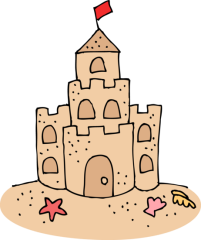 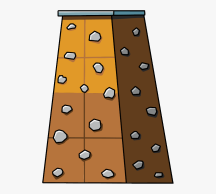 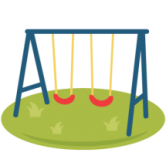 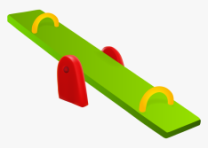 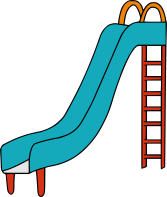 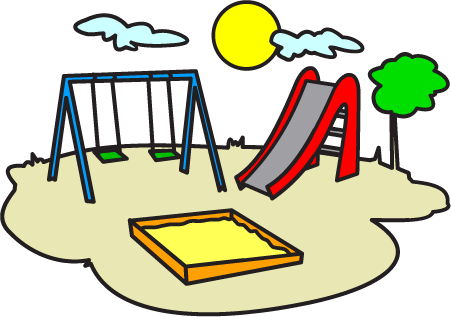 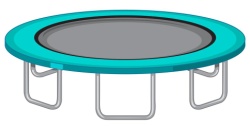 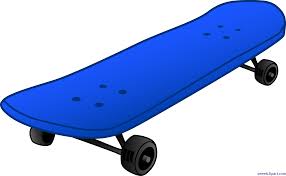 TRANSCRIPTExercise 1Kelly likes to play on the swing and she doesn’t like to jump on the trampoline.Peter likes to jump on the trampoline and skate, but he doesn’t like to play on the slide. Danish likes to play see-saw with his best friend.Ivanka dislikes to play on the slide, as she is scared of the slide. She likes to play on the swing.EXERCISE 2See-sawSand castlePlaygroundSkateboardSwingClimbing rock wallTrampolineSlideName: ____________________________  Surname: ____________________________Nber: ____ Grade/Class: _____Name: ____________________________  Surname: ____________________________Nber: ____ Grade/Class: _____Name: ____________________________  Surname: ____________________________Nber: ____ Grade/Class: _____Assessment: _____________________________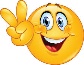 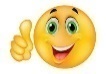 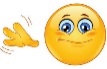 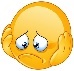 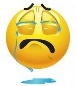 Date: ___________________________________________________Date: ___________________________________________________Assessment: _____________________________Teacher’s signature:___________________________Parent’s signature:___________________________Kelly✅❌PeterDanishIvanka